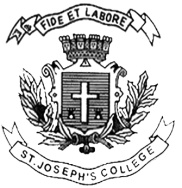 ST. JOSEPH’S COLLEGE (AUTONOMOUS), BANGALORE-27BBA-SF –VI SEMESTERSEMESTER EXAMINATION: APRIL 2022(Examination conducted in July-August 2022)BBA SF 6319: Production & Operations ManagementSection AAnswer any five of the following.                                     5x2=10 MarksWhat is production and operation management?Enlist the criteria for selection of suppliers.What is inventory management?What is statistical quality control? Give the meaning of plant location?Write any four objectives of maintenance.Section BAnswer any Three of the following:                                3x5=15 MarksWhat is automation? Write its advantages and disadvantages.Explain the criteria for selection of materials handling equipment.What is waste management? Explain the salvage and recovery in waste management.Explain the classification of production and operation management.Section CAnswer any Two of the following:                                 15x2=30 MarksExplain the factors affecting location. Also explain the plant layout principles.Write a short note on :Quality circleISOTQMTime and Motion studyWork measurementExplain the objectives and types of maintenance with a example.                                     Section D Answer the following (Compulsory Question) 15x1=15 Marks. The Ms. Jack ltd has for the last 10 years used 42" square reusable wooden boxes to ship custom length short tubing. During the past year the unit cost of a shipping box has soared from $14.50 to $40.00 per unit. In addition, box maintenance has gone up from $5 per year to $22 per year. Reusability has turned into a cost trap for Jack ltd. Extra truck runs and outside trucking services are being employed to recover the returnable wooden boxes since on return trips the firm's trucks are needed to pick up raw stock. Another major problem being faced is that warehouse space is getting very scarce but to operate Jack ltd must have an inventory of about $10,000 worth of wooden boxes in the system at all times.Analyse the case and write its principles for material handling to be followed by Ms. Jack ltd. 	(10 marks)Give a detailed description of a possible new method for shipping the tubes. (5 marks)Time : 2 ½ hr              Max Marks-70( This paper contain two printed sheet with four parts )